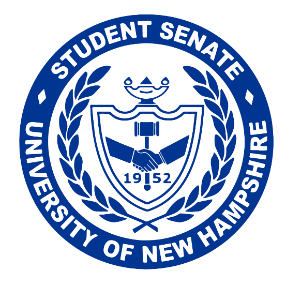 Student Senate of the University of New HampshireAcademic Affairs Chair Jennifer Hargenrader (for herself), and Student Senator Christian Zepeda-Lipovsky submitted the following resolution for the consideration of the Student Senate:ResolutionR.42.29 – Regarding Putting Syllabi on Timeroom 28th of March, 2021Whereas, students use UNH Timeroom to search for courses of interest, and Whereas, students rely on UNH Timeroom to register for courses during each academic semester, andWhereas, syllabi include useful information about the content covered in a course, and the course requirements, and Whereas, this information could be helpful for students determining what courses to take, and Whereas, this information could also help students better balance their workload, and Whereas, this may lead to lower numbers of students changing courses during the add/drop period, and Whereas, the course descriptions that are currently found in UNH Timeroom are often vague and do not accurately describe the course material, and Whereas, the Office of the Registrar and certain professors already attached syllabi to their course in UNH Timeroom,Therefore Be It Resolved By The Student Senate of The University of New Hampshire To Urge, the Office of the Registrar to require all professors to upload the syllabi of their course to UNH Timeroom. https://courses.unh.edu/timeroom